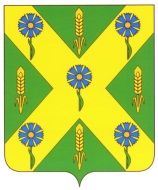 РОССИЙСКАЯ  ФЕДЕРАЦИЯОРЛОВСКАЯ ОБЛАСТЬАДМИНИСТРАЦИЯ НОВОСИЛЬСКОГО РАЙОНАПОСТАНОВЛЕНИЕ28.06.2018 г.									        №_186_г. НовосильОб утверждении Положения об организации проектной деятельности в администрации Новосильского района Орловской областиВ соответствии с Постановлением Правительства Орловской области от 19 июня 2017 года № 246 «О проектной деятельности в органах исполнительной государственной власти специальной компетенции Орловской области» в целях повышения эффективности и результативности деятельности, организованной по принципу управления проектами на территории Новосильского района Орловской области, администрация Новосильского района постановляет п о с т а н о в л я е т:Утвердить Положения об организации проектной деятельности в администрации Новосильского района Орловской области  согласно приложению.Управлению организационной и правовой работы администрации Новосильского района Орловской области (Дьячков С.Н.) обеспечить обнародование настоящего постановления в официальном печатном издании «Новосильский Вестник».Контроль за выполнением настоящего постановления оставляю за собой.Глава Новосильского района						А.И. ШалимовПоложение об организации проектной деятельности в администрации Новосильского района Орловской областиОбщие положения1.1. Положение об организации проектной деятельности 
в администрации Новосильского района Орловской области (далее – Положение) определяет порядок и условия организации проектной деятельности в Новосильском районе Орловской области (далее – муниципальное образование).1.2. Организация проектной деятельности в Новосильском районе внедряется в целях:соблюдения и сокращения сроков достижения результатов проектов;эффективного использования ресурсов проектов;прозрачности, обоснованности и своевременности принимаемых решений для достижения целей проектов;повышения эффективности взаимодействия структурных подразделений администрации Новосильского района, в том числе с участием граждан и организаций.1.3. Положение разработано в соответствии со следующими документами и стандартами в области управления проектной деятельностью:Постановлением Правительства Российской Федерации от 15 октября 2016 года № 1050 «Об организации проектной деятельности в Правительстве Российской Федерации»;распоряжением Министерства экономического развития Российской Федерации от 14 апреля 2014 года № 26Р-АУ «Об утверждении Методических рекомендаций по внедрению проектного управления в органах исполнительной власти»;Национальным стандартом Российской Федерации ГОСТ Р 54869-2011 «Проектный менеджмент. Требования к управлению проектом»;Национальным стандартом Российской Федерации ГОСТ Р 54870-2011 «Проектный менеджмент. Требования к управлению проектом»;Национальным стандартом Российской Федерации ГОСТ Р ИСО 21500-2014 «Руководство по проектному менеджменту»;Постановлением Правительства Орловской области от 19 июня 2017 года № 246 «О проектной деятельности в органах исполнительной государственной власти специальной компетенции Орловской области».1.4. В Положении, кроме основных понятий и терминов, используемых 
в документах и стандартах в области управления проектной деятельностью, указанных в пункте 1.3. настоящего Положения,  используются следующие  определения: «муниципальный проектный комитет» – постоянно действующий коллегиальный совещательный орган Новосильского района, принимающий управленческие решения в части планирования и контроля деятельности на долгосрочный и среднесрочный периоды, запуска и контроля реализации проектов, достижения контрольных событий и показателей деятельности органов местного самоуправления Новосильского района;«муниципальный проектный офис» – структурное подразделение администрации Новосильского района, организующее планирование 
и контроль проектной деятельности, внедрение, поддержку и развитие проектно-ориентированной системы проектного управления в администрации Новосильского района;«муниципальный проект» – проект, реализуемый в Новосильском районе, представляющий собой комплекс взаимосвязанных мероприятий, направленных на достижение  уникальных результатов в условиях временных и ресурсных ограничений.1.5. Полномочия органов управления проектной деятельностью определяются функциональной структурой системы управления проектной деятельностью в администрации Новосильского района, утвержденной распоряжением главы Новосильского района.Организационная структура системы управления проектной деятельности2.1. Организационная структура проектной деятельности направлена на обеспечение функционирования проектного управления путем создания проектных ролей, специализированных структурных подразделений 
и коллегиальных органов в рамках организационной структуры администрации Новосильского района.2.2. Организационная структура органов управления проектной деятельностью в муниципальном образовании включает в себя:1) муниципальный проектный комитет, возглавляемый главой Новосильского района (далее – муниципальный проектный комитет);2) муниципальный проектный офис администрации Новосильского района (далее – муниципальный проектный офис);3) муниципальные проекты (далее – муниципальный проект, проект).2.3. Основной целью муниципального проектного комитета 
в организационной структуре проектной деятельности Новосильского района является организация, координация и контроль внедрения проектного управления в муниципальном образовании.Муниципальный проектный комитет формируется главой Новосильского района из числа заместителей главы Новосильского района и руководителей структурных подразделений органов местного самоуправления Новосильского района, а также представителей научных и деловых объединений. Его состав утверждается распоряжением главы Новосильского района.2.4. Основной целью муниципального проектного офиса 
в организационной структуре проектной деятельности Новосильского района является внедрение проектного управления в муниципальном образовании.Муниципальный проектный офис создается главой Новосильского района. Функции муниципального проектного офиса осуществляет структурное подразделение администрации Новосильского района, либо назначенные ответственные специалисты.Состав муниципального проектного офиса утверждается распоряжением главы Новосильского района.2.5. Порядок работы муниципального проектного комитета 
и муниципального проектного офиса устанавливается соответствующим Положением,  утверждаемым распоряжением главы Новосильского района.2.6. Муниципальные проекты разрабатываются и инициируются 
в структурных подразделениях администрации Новосильского района для решения конкретных задач социально-экономического развития Новосильского района по основным направлениям стратегического развития Российской Федерации и Орловской области.Инициация и планирование проекта3.1. Целью стадии инициации проекта является определение муниципальным проектным комитетом необходимости разработки 
и реализации проекта.3.2. Предложения по проектам разрабатываются и инициируются:на основании соответствующих поручений и решений Губернатора Орловской области и Правительства Орловской области по ключевым направлениям развития региона;на основании соответствующих поручений и решений главы Новосильского района по ключевым направлениям развития Новосильского района;на основании протокольного решения муниципального проектного комитета в целях реализации стратегических задач развития Новосильского района.3.3. В целях реализации проектов для решения текущих задач инициатором муниципального проекта могут выступать:глава Новосильского района, заместители главы администрации Новосильского района, руководители структурных подразделений органов местного самоуправления Новосильского района;общественные, научные и экспертные объединения, заинтересованные организации, инициативные граждане.3.4. В случае если инициатором проекта выступают общественные, научные и экспертные объединения, заинтересованные организации 
и граждане, по решению муниципального проектного комитета назначается функциональный заказчик проекта – администрация Новосильского района.3.5. Инициатор проекта представляет предложения в муниципальный проектный офис в соответствии с типовыми формами документов, утвержденными приказом Департамента экономического развития 
и инвестиционной деятельности Орловской области от 16 января 2018 года № 4 «Об   утверждении   типовых форм документов, необходимых для реализации и сопровождения проектной деятельности в органах исполнительной государственной  власти специальной компетенции Орловской области»: паспорт проекта, состав ключевых участников проекта и дорожную карту проекта (далее – основные формы проекта).3.6. Муниципальный проектный офис в течение 1 рабочего дня со дня поступления основных форм проекта регистрирует указанные формы 
в электронном журнале регистрации проектов (согласно приложению 
к Положению) и проверяет правильность их заполнения на предмет соответствия содержания и перечня мероприятий заявленным целям 
и показателям проекта, а также достаточность и компетентность состава участников проекта для его успешной реализации.3.7. В случае наличия замечаний к заполнению основных форм проекта муниципальный проектный офис в течение 1 рабочего дня со дня регистрации проекта направляет с сопроводительным письмом основные формы проекта инициатору на доработку.Инициатор проекта в течение 3 рабочих дней со дня поступления сопроводительного письма, указанного в абзаце первом настоящего пункта, дорабатывает основные формы проекта и направляет их повторно 
в муниципальный проектный офис.3.8. Муниципальный проектный офис повторно рассматривает основные формы проекта в соответствии с настоящим разделом.3.9. В случае отсутствия замечаний к основным формам проекта муниципальный проектный офис в течение 5 рабочих дней со дня регистрации основных форм проекта направляет их на рассмотрение и утверждение муниципального проектного комитета на очередном заседании, которое проводится не позднее 30 рабочих дней со дня регистрации основных форм проекта.3.10. На заседании муниципального проектного комитета заслушиваются все заинтересованные стороны по вопросам целесообразности реализации проекта, осуществляется защита проекта его инициатором.Подготовка материалов по защите проекта к заседанию муниципального проектного комитета осуществляется в соответствии с приказом Департамента экономического развития и инвестиционной деятельности Орловской области от 29 января 2018 года № 5 «Об утверждении Методических рекомендаций по защите проекта на заседании регионального штаба («проектного офиса») по улучшению условий предпринимательской деятельности и снижению административных барьеров в Орловской области».На заседании муниципального проектного комитета принимается решение:об одобрении проекта (об утверждении основных форм проекта), начале его реализации, о назначении куратора и руководителя  проекта; о нецелесообразности реализации проекта.3.11. Основаниями для отказа в утверждении основных форм проекта являются:несоответствие целей и задач проекта ключевым направлениям развития Российской Федерации, определенным соответствующими поручениями 
и решениями Президента Российской Федерации, Правительства Российской Федерации, ключевым направлениям развития Орловской области, определенным соответствующими поручениями и решениями Губернатора Орловской области и Правительства Орловской области, ключевым направлениям развития Новосильского района;отсутствие достижимых показателей эффективности проекта.3.12. В случае отсутствия указанных в пункте 3.11. Положения оснований принимается решение об утверждении основных форм проекта.Решение об отказе в утверждении либо утверждении проекта оформляется протоколом заседания муниципального проектного комитета и подписывается председательствующим на заседании муниципального проектного комитета не позднее 3 рабочих дней со дня проведения заседания. Муниципальный проектный офис в течение 1 рабочего дня со дня подписания протокола заседания муниципального проектного комитета  вносит данные об утверждении основных формы проекта в электронный журнал регистрации проектов. Проект считается утвержденным со дня регистрации основных форм проекта в электронном журнале регистрации проектов.3.13. Управление проектом и взаимодействие между ключевыми участниками проекта осуществляется с использованием информационной системы сопровождения проектной деятельности (https://invest.infocrm.pro/).Реализация проекта, управление изменениями и контроль 4.1. Исполнение проекта осуществляется ключевыми участниками проекта, которые реализуют запланированные мероприятия в соответствии 
с дорожной картой проекта.Администратор проекта обеспечивает своевременное размещение актуальной информации по проекту, в том числе промежуточных отчетов 
о выполнении контрольных точек  проекта в информационной системе сопровождения  проектной деятельности.Порядок работы в информационной системе сопровождения проектной деятельности утвержден   приказом   Департамента   экономического развития и инвестиционной деятельности Орловской области от 13 февраля 2018 года 
№ 11 «Об утверждении Методических рекомендаций по работе 
в информационной системе сопровождения проектной деятельности 
в Орловской области».4.2. В ходе реализации проекта с учетом оценки актуальности его целей, задач и способов реализации, а также имеющихся рисков в основные формы проекта могут вноситься изменения.В случае необходимости руководитель проекта по согласованию 
с куратором проекта принимает решение о внесении изменений в основные формы проекта и направляет инициативное письмо в муниципальный проектный офис о внесении соответствующих изменений.Муниципальный проектный офис в течение 3 рабочих дней после получения инициативного письма о внесении изменений в основные формы проекта вносит соответствующие изменения в электронный журнал регистрации проектов.Завершение проекта5.1. По итогам достижения цели (целей) проекта (этапа проекта) либо 
в ходе реализации проекта руководитель проекта может инициировать процедуры прекращения, приостановления или завершения проекта.Прекращение проекта означает его досрочное завершение без возможности возобновления.Приостановление проекта означает его досрочное завершение 
с возможностью последующего возобновления.5.2. Руководитель проекта по согласованию с куратором проекта формирует отчет по проекту (этапу проекта), в том числе обоснование невыполнения контрольных точек дорожной карты проекта в соответствии 
с основными формами документов, указанных в пункте 3.5 Положения, 
и направляет его в порядке межведомственного взаимодействия 
в муниципальный проектный офис для подготовки итогового отчета по проекту (этапу проекта).5.3. Решение о прекращении, приостановлении и завершении проекта принимается муниципальным проектным комитетом. 5.4. Муниципальный проектный офис в течение 5 рабочих дней со дня поступления отчета, указанного в пункте 5.2. Положения, формирует итоговый отчет по проекту (этапу проекта) и направляет его на рассмотрение на очередном заседании муниципального проектного комитета.5.5. Муниципальный проектный комитет не позднее 30 рабочих дней со дня получения итогового отчета по проекту (этапу проекта) рассматривает на очередном заседании представленный отчет и в случае необходимости заслушивает доклад руководителя проекта с целью обоснования причин прекращения приостановления проекта, а также невыполнения контрольных точек дорожной карты проекта. Результаты рассмотрения итогового отчета по проекту (этапу проекта) заносятся в протокол муниципального проектного комитета, который оформляется муниципальным проектным офисом в течение 5 рабочих дней со дня проведения заседания. 5.6. Проект считается прекращенным, приостановленным либо завершенным с даты подписания протокола муниципального проектного комитета.5.7. Подписанный председательствующим на заседании муниципального проектного комитета протокол муниципальный проектный офис в течение 
3 рабочих дней со дня подписания направляет руководителю проекта.5.8. Материалы прекращенного и завершенного муниципального проекта размещаются в архиве проектов в информационной системе сопровождения проектной деятельности.5.9. Глава Новосильского района имеет право разово после закрытия проекта премировать участников проектной деятельности по результатам реализации проекта.Мониторинг реализации проекта6.1. Мониторинг реализации муниципального проекта представляет собой систему мероприятий по измерению фактических параметров проекта, расчету отклонения фактических параметров от плановых, анализу их причин, прогнозированию хода реализации проекта.6.2.  Мониторинг реализации проекта проводится, начиная с принятия решения об утверждении проекта (основных форм проекта), и завершается на дату принятия решения о его завершении.6.3. Отдел координации проектной деятельности управления  инвестиционного развития Департамента экономического развития 
и инвестиционной деятельности Орловской области (далее – проектный отдел) ежеквартально в срок до 15 числа месяца следующего за отчетным проводит мониторинг реализации проекта (этапа проекта) в результате изучения данных по проекту, размещенных в информационной системе по сопровождению проектной деятельности.6.4. Проектный отдел анализирует представленную информацию о ходе реализации проекта (этапа проекта) и при необходимости инициирует рассмотрение вопросов, касающихся его реализации на заседаниях муниципального проектного комитета или  регионального штаба («проектного офиса») по улучшению условий предпринимательской деятельности 
и снижению административных барьеров в Орловской области (далее – региональный штаб).6.5. Ежегодный сводный отчет о ходе реализации проектов 
в муниципальных образованиях Орловской области подготавливается проектным отделом в срок до 1 февраля года, следующего за отчетным 
и рассматривается на очередном заседании регионального штаба.Приложениек Положениюоб организации проектной деятельностив администрации Новосильского районаОрловской областиТИПОВАЯ ФОРМАВЕДЕНИЯ ЭЛЕКТРОННОГО ЖУРНАЛА РЕГИСТРАЦИИМУНИЦИПАЛЬНЫХ ПРОЕКТОВ (В ФОРМАТЕ EXCEL)Приложение 
к постановлению администрации Новосильского района Орловской областиот __________ 2018 года № ___NНаименование проектаДата утверждения проектаЦель проектаСроки начала/окончания проектаФИО руководителя проектаФИО администратора проектаТекущее состояние проекта <*>1...